О внесении изменений в постановление администрации г. Канска от 29.10.2013 № 1537В соответствии с Трудовым кодексом Российской Федерации, Решением Канского городского Совета депутатов от 25.09.2013 № 52-274 «О Положении о системах оплаты труда работников муниципальных учреждений города Канска», от 17.12.2004 № 51-427 «О гарантиях и компенсациях для лиц, работающих в местностях с особыми климатическими условиями, руководствуясь статьями 30, 35 Устава города Канска, ПОСТАНОВЛЯЮ:Внести в постановление администрации г. Канска от 29.10.2013 № 1537 «Об утверждении Примерного положения об оплате труда работников муниципальных учреждений в сфере жилищно-коммунального хозяйства города Канска»(далее – Постановление) следующие изменения:В приложении к Постановлению «Примерное положение об оплате труда работников муниципальных учреждений в сфере жилищно-коммунального хозяйства города Канска»:Пункт 4.5.1 раздела 4 «Выплаты стимулирующего характера» изложить в следующей редакции:«4.5.1. Работникам, месячная заработная плата которых при полностью отработанной норме рабочего времени и выполненной норме труда (трудовых обязанностей) с учетом компенсационных и стимулирующих выплат ниже размера заработной платы, установленного в Красноярском крае для территории города Канска, предоставляется региональная выплата.При расчете региональной выплаты под месячной заработной платой понимается заработная плата конкретного работника с учетом доплаты до размера минимальной заработной платы, установленного в Красноярском крае (в случае ее осуществления).Персональные выплаты в целях обеспечения заработной платы работника учреждения на уровне размера минимальной заработной платы (минимального размера оплаты труда) производится работникам учреждения, месячная заработная плата которых при полностью отработанной норме рабочего времени и выполненной норме труда (трудовых обязанностей) с учетом выплат компенсационного и стимулирующего характера ниже размера минимальной заработной платы, установленного в Красноярском крае (минимального размера оплаты труда), в размере, определяемом как разница между размером минимальной заработной платы, установленным в Красноярском крае(минимальным размером оплаты труда), и величиной заработной платы конкретного работника учреждения за соответствующий период времени.Работникам учреждения, месячная заработная плата которых по основному месту работы при не полностью отработанной норме рабочего времени с учетом выплат компенсационного и стимулирующего характера ниже размера минимальной заработной платы, установленного в Красноярском крае (минимального размера оплаты труда), исчисленного пропорционально отработанному работником учреждения времени, указанные персональные выплаты производятся в размере, определяемом для каждого работника как разница между размером минимальной заработной платы, установленным в Красноярском крае (минимальным размером оплаты труда), исчисленным пропорционально отработанному работником учреждения времени, и величиной заработной платы конкретного работника учреждения за соответствующий период времени.Размер минимальной заработной платы, установленный в Красноярском крае, включает начисления по районному коэффициенту, надбавке за работу в местностях с особыми климатическими условиями.»Ведущему специалисту Отдела культуры администрации г. Канска Д. С. Чечекиной опубликовать настоящее постановление в газете «Официальный Канск» и разместить на официальном сайте муниципального образования город Канск в сети Интернет.Контроль за исполнением настоящего постановления возложить на первого заместителя главы города по вопросам жизнеобеспечения города С. Д. Джамана, заместителя главы города по экономике и финансам Н.В. Кадач.Настоящее постановление вступает в силу со дня его официального  опубликования.Глава города Канска                                                                                     Н.Н. Качан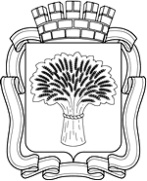 Российская ФедерацияАдминистрация города Канска
Красноярского краяПОСТАНОВЛЕНИЕРоссийская ФедерацияАдминистрация города Канска
Красноярского краяПОСТАНОВЛЕНИЕРоссийская ФедерацияАдминистрация города Канска
Красноярского краяПОСТАНОВЛЕНИЕРоссийская ФедерацияАдминистрация города Канска
Красноярского краяПОСТАНОВЛЕНИЕ28.05.2015 г.№821